Структурна схема підготовки педагогів до роботи в умовах інклюзіїМодель організації інклюзивного навчання  в СЗШ №8Модель роботи з дітьми з особливими освітніми потребами в СЗШ №8Структура системи роботи з дітьми з особливими освітніми потребами в середній загальноосвітній школі №8 м.Новомосковська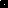 